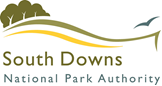 Register of interest in Custom and Self BuildIndividual Application FormThe Self-Build and Custom Housebuilding Act 2015 places a duty on local authorities in England to keep and have regard to a register of people (individuals or groups) who are interested in self build or custom build projects in their area. This register will help inform the authority of the level of demand for self build and custom build plots in the South Downs National Park (SDNP).We shall use the information to explore ways in which it might be possible for people and plots to be brought together. Registration does not however guarantee that a suitable plot will be identified, or become available.If you have any queries, please contact the Planning Policy Team on 01730 814810 or planningpolicy@southdowns.gov.uk NOTES:This application form is for any individual wishing to register an interest in Self build or custom build. If you are wishing to register a group, please complete the Association Application Form.To notify us of any changes to the information provided please complete a new application form and send this to the South Downs National Park Authority (SDNPA).If you would like to be removed from the SDNPA Self Build Register, please make this request in writing to the South Downs National Park Authority.Once the application has been determined, we will contact you to notify you of the outcome. If your application has been successful, the information you provided will be recorded in the Self Build Register. 1. Personal Details – Individual (If you wish to register as a member of a group please complete the relevant Association Application Form)First NameLast Name Email address Telephone Number 	Home addressCorrespondence address (if different from above)How would you prefer to be contacted? Email:					Phone:					Post:		Date of birth (dd/mm/yyyy)Only those aged 18 or over are eligible for entry on the Self Build Register Your nationalityUK Citizen				European Economic Area Citizen 	National of Switzerland			None of the above			2. Additional InformationConnection to the South Downs National ParkI live in the South Downs National Park 						I work in South Downs National Park							I have a family connection in South Downs National Park				None of the above (please give details below) 						Have you had previous experience of a self build or custom build project? Yes	No	What type of custom build plot are you interested in? Individual custom build		
Purchase of a single plot of land to build your own home to live in. You may do some or all of the build yourself, or employ someone to build the house for you.Developer-led custom build	
A developer divides a larger site into individual plots and provides a design and build service to purchasers enabling people to customise existing house designs. It is likely that these plots will be part of a larger housing scheme. This gives people a chance to tailor existing house designs to suit their own preference and needs. Other (please describe below) 	What location are you looking for? Town		Village		Countryside	Please specify which town, village or parishWhat type of property would you like to build? Detached house			Semi-detached house			Terrace house				Detached bungalow			Semi-detached bungalow		Apartment / flat				Other (please describe type below)	How many people would be living in the property?How many bedrooms do you require? 1	2	3	4	5+	Would you like a garage? Yes	No	What is the maximum amount you could afford for the purchase of a plot and the build of the property?Under £75,000			£75,000 to £100,000		£100,000 to £125,000		£125,000 to £150,000		£150,000 to £175,000		£175,000 to £200,000		£200,000 to £250,000		£250,000 to £300,000		£300,000+			How will you finance your custom build? Owned outright by you without a mortgage 				Owned by you with a mortgage 					Part owned with a Housing Association to share the cost of the project	If you are a home owner, would you have to sell your property in order to proceed with custom build?Yes	No	How quickly do you think you would be able to progress if a site became available? Under 6 months	6-12 months		18-24 months		24 months		3. DeclarationWill this custom build property be your sole or main residence?Yes	No	SignatureDateThank you for completing this form.Please return this form to:Planning Policy Team, South Downs National Park Authority, South Downs Centre, North Street, Midhurst. West Sussex. GU29 9DHUse of informationThe South Downs National Park Authority will use the information from the Custom and Self Build Register to gain a greater understanding of the demand for custom and self build projects in the National Park. Your information will be held securely and processed in accordance with the Data Protection Act. We will not pass personal identifiable information onto anyone outside the Authority without your written consent. 